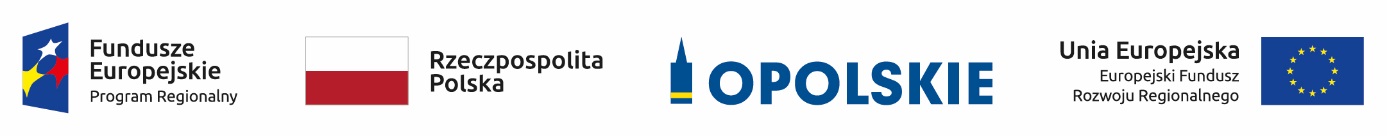 Lista ocenionych projektów złożonych w ramach naboru do działania 5.5 Ochrona powietrza RPO WO 2014-2020 dot. budynków jednorodzinnych i wielorodzinnych zarządzanych przez wspólnoty (AKTUALIZACJA)Źródło: Opracowanie własne na podstawie Uchwały nr 5128/2021  Zarządu Województwa Opolskiego z dnia 14 lipca 2021 r. w sprawie rozstrzygnięcia konkursu nr RPOP.05.05.00-IZ.00-16-001/20 w ramach Regionalnego Programu Operacyjnego Województwa Opolskiego na lata 2014-2020, Osi priorytetowej V Ochrona środowiska, dziedzictwa kulturowego i naturalnego, Działanie 5.5 Ochrona powietrza zmienionej uchwałą nr 5129/2021 z dnia 14 lipca 2021 r.Lp.Nr wnioskuTytuł projektuNazwa wnioskodawcyKwota wnioskowanego dofinansowania [PLN]Koszt całkowity projektu[PLN]Wynik oceny[%]Status projektu1RPOP.05.05.00-16-0024/20Ograniczenie niskiej emisji na terenie Gminy Kędzierzyn-Koźle - etap IIIGmina Kędzierzyn-Koźle52 158,38153 407,0082,35Wybrany do dofinansowania2RPOP.05.05.00-16-0023/20Wymiana źródeł ciepła na ekologiczne w gminie JemielnicaGmina Jemielnica447 507,711 316 199,1577,19Wybrany do dofinansowania3RPOP.05.05.00-16-0002/20Likwidacja i wymiana źródeł ogrzewania na ekologiczne w Gminie Ujazd, Gminie Bierawa i Gminie LeśnicaGmina Ujazd569 040,541 836 207,0075,44Wybrany do dofinansowania4RPOP.05.05.00-16-0011/20Likwidacja i wymiana źródeł ogrzewania na ekologiczne w Gminie Komprachcice - etap IIGmina Komprachcice364 416,691 071 813,8073,68Wybrany do dofinansowania5RPOP.05.05.00-16-0036/20Realizacja PONE poprzez stworzenie systemu zachęt do wymiany systemów grzewczych do uzyskania wymaganego efektu ekologicznego na terenie Gminy Głuchołazy- Etap IIGmina Głuchołazy394 476,501 160 225,0073,68Wybrany do dofinansowania6RPOP.05.05.00-16-0012/20Wymiana źródeł ciepła na ekologiczne w gminie TurawaGmina Turawa695 703,712 046 187,4171,93Wybrany do dofinansowania7RPOP.05.05.00-16-0003/20„Likwidacja wysokoemisyjnych, indywidualnych źródeł ciepła w gminie Prudnik”Gmina Prudnik247 035,50726 575,0068,42Wybrany do dofinansowania8RPOP.05.05.00-16-0017/20Ograniczenie niskiej emisji w Gminie Grodków – przedsięwzięcia w budynkach/lokalach mieszkalnychGmina Grodków715 793,502 155 275,0068,42Wybrany do dofinansowania9RPOP.05.05.00-16-0038/20Wymiana źródeł ciepła na ekologiczne w gminie ZawadzkieGmina Zawadzkie423 632,071 245 976,6968,42Wybrany do dofinansowania10RPOP.05.05.00-16-0013/20Ograniczenie niskiej emisji - wymiana źródeł ciepła na terenie Gminy GłubczyceGmina Głubczyce283 369,43833 439,5064,91Wybrany do dofinansowania11RPOP.05.05.00-16-0020/20Poprawa jakości powietrza na terenie Gminy Chrząstowice poprzez wymianę i likwidację indywidualnych źródeł ciepłaGmina Chrząstowice351 524,481 033 895,5364,91Wybrany do dofinansowania12RPOP.05.05.00-16-0016/20Likwidacja indywidualnych wysokoemisyjnych źródeł ciepła w Gminie Walce.Gmina Walce706 850,822 078 973,0063,16Wybrany do dofinansowania13RPOP.05.05.00-16-0006/20Likwidacja i wymiana źródeł ogrzewania na ekologiczne w Gminie KolonowskieGmina Kolonowskie810 611,002 384 150,0054,39Wybrany do dofinansowania14RPOP.05.05.00-16-0028/20Wymiana indywidualnych źródeł ciepła na bardziej ekologiczne wraz z niezbędnymi pracami termomodernizacyjnymi w budynkach jednorodzinnych na terenie Gminy PopielówGmina Popielów343 936,521 011 578,0052,63Wybrany do dofinansowania